Datum:	12 oktober 2019Arrangör:	Kullaviks Kanot- och Kappseglingsklubb (KKKK)1.	Tidsprogram1.1	Program 	Lördag, 12 oktober 08.00 Expeditionen öppnar för anmälan och registrering.09.30 Rorsmansmöte.10.55 Varningssignal för dagens första seglingPrisutdelning sker snarast efter avslutade seglingar1.3	4 kappseglingar är planerade att genomföras under regattan1.4	Kappseglingskommittén ska försöka anpassa banan så att en kappsegling tar 
ca 30 minuter att segla.2	Tävlingsexpeditionen och signalmastens placering.2.1	Tävlingsexpeditionen är placerad i KKKK expedition i anslutning till klubbhuset.2.2	Signaler i land kommer att visas på signalmasten som är placerad på verandan till klubbhuset3.	Märken3.1    Märke 1a, 2a och 3 är vit/röda runda bojar          Märke 1b och 2b är gula cylinderbojarMärke 4 är vit rund boj4	Tidsbegränsning4.1	Kappseglingens tidsbegränsning: 
Maximitiden för första båt i mål är 60 minuter.4.2	Protester och ansökan om gottgörelse	En tävlande som avser att protestera skall meddela detta till startbåten efter målgång.Protesttiden är 30 minuter efter den tävlande gått iland. Detta ändrar AppSF13.25	Ändringar och tillägg till KSR Appendix S5.2	Banan är en trapetsbana med innerloop för Optimist, RS Feva och Laser 4.7.Övriga klasser seglar ytterloop. 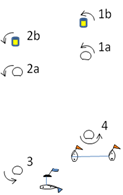 Laser std, Laser radial, E-Jolle, RS Aero, OK-jolle, 5o5Start  1b 2b  3  2b  3  Mål.Laser 4.7, RS Feva Start  1b  4 1a  2a  3  Mål.Optimist, Start  1a  4 1a  2a  3  Mål.5.3	Klassflaggan är enligt nedan
Detta ändrar AppSF 6.15.5	En båt som startar senare än 4 minuter efter sin startsignal räknas som inte 
startande. Detta ändrar KSR A4.5.6	StartlinjenStartlinjen är mellan en stång(mast) med röd flagg på Startfartyget och en stång med en röd flagga på funktionärsbåt vid startlinjens motsatta ända.Detta ändrar AppSF 9.25.7	Mållinjen Mållinjen är mellan blåflaggboj och funktionärsbåt med blå flagga på stång	Detta ändrar AppSF 11.1Kullavik 2019-10-12KlassFlagga505EOK jolleY 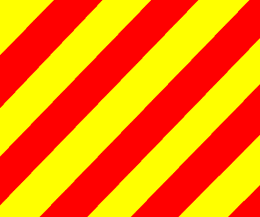 OptimistKlassflagga för optimistLaser StandardKlassflagga med vit botten för Laser StandardLaser RadialKlassflagga med grön botten för Laser RadialLaser 4.7Klassflagga gul botten för Laser 4.7RS FevaKlassflagga för Fevae-jolleKlassflagga för e-jolleRS AeroKlassflagga för AeroOK jolle